Formulario_Informe_AVANCE_INICIO_V_1_2018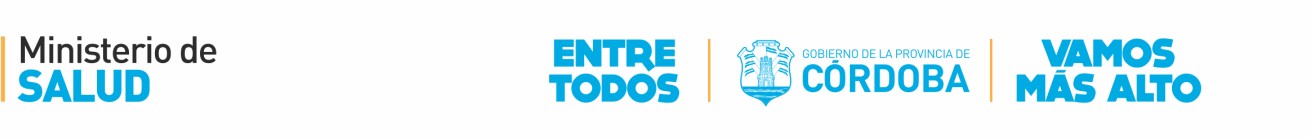 Instrucciones para promotores/ investigadores y CIEIS:El Investigador debe presentar ante el CIEIS este formulario por triplicado debidamente fechado, firmado y sellado en un plazo no mayor de 10 días hábiles de producido el inicio, finalización, cancelación o suspensión.El CIEIS presentará ante el RePIS el formulario de Informe de avance en un plazo no mayor de 10 días hábiles del reporte de inicio por el investigador.1I. INVESTIGACIÓNI. INVESTIGACIÓNI. INVESTIGACIÓNI. INVESTIGACIÓNTítulo de la Investigación y versiónNúmeroNombre abreviadoII. INVESTIGADORII. INVESTIGADORII. INVESTIGADORII. INVESTIGADORNombre Investigador PrincipalN° RePIS InvestigadorIII. LUGAR DE REALIZACIÓNIII. LUGAR DE REALIZACIÓNEstablecimiento/sIV. COMITE INSTITUCIONAL DE ETICA DE LA INVESTIGACION EN SALUD DONDE SE PRESENTO EL ESTUDIOIV. COMITE INSTITUCIONAL DE ETICA DE LA INVESTIGACION EN SALUD DONDE SE PRESENTO EL ESTUDIONombreInstituciónCoordinadorV. INFORME DE INICIOV. INFORME DE INICIOV. INFORME DE INICIOV. INFORME DE INICIOFECHA DE INICIO 	/	/ 20 	Número de Pacientes que se estima ReclutarVI. PÓLIZA DE SEGUROVI. PÓLIZA DE SEGUROVI. PÓLIZA DE SEGUROVI. PÓLIZA DE SEGUROVI. PÓLIZA DE SEGUROVI. PÓLIZA DE SEGUROVI. PÓLIZA DE SEGUROVI. PÓLIZA DE SEGUROVI. PÓLIZA DE SEGUROCompañía AseguradoraFecha de vencimiento (deber tener vigencia mayor a 15 días al momento de presentar este formulario)Fecha de vencimiento (deber tener vigencia mayor a 15 días al momento de presentar este formulario)Fecha de vencimiento (deber tener vigencia mayor a 15 días al momento de presentar este formulario)Fecha de vencimiento (deber tener vigencia mayor a 15 días al momento de presentar este formulario)Fecha de vencimiento (deber tener vigencia mayor a 15 días al momento de presentar este formulario)Fecha de vencimiento (deber tener vigencia mayor a 15 días al momento de presentar este formulario)Fecha de vencimiento (deber tener vigencia mayor a 15 días al momento de presentar este formulario) 	/	/ 20 	 	/	/ 20 	Póliza presenta renovación automática:Póliza presenta renovación automática:SiNOPeríodo de duración de cada Renovación:Período de duración de cada Renovación:Firma InvestigadorSelloFechaLa información de este formulario tiene carácter de declaración jurada por lo que no se aceptarán inscripciones manuales ni enmiendas realizadas al mismo.La información de este formulario tiene carácter de declaración jurada por lo que no se aceptarán inscripciones manuales ni enmiendas realizadas al mismo.La información de este formulario tiene carácter de declaración jurada por lo que no se aceptarán inscripciones manuales ni enmiendas realizadas al mismo.Firma Autoridad/ Responsable del CIEISSelloFecha